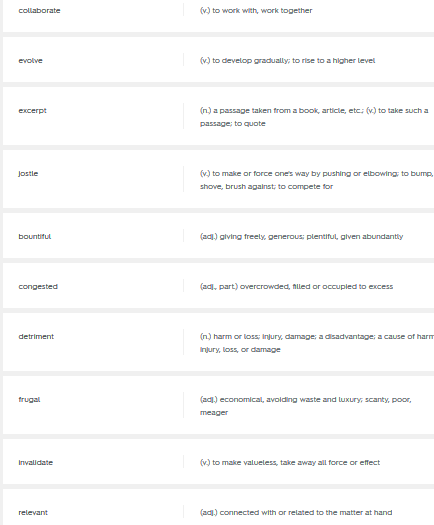 SPELLING TEST : 11/18                                                 SPELLING TEST : 11/18